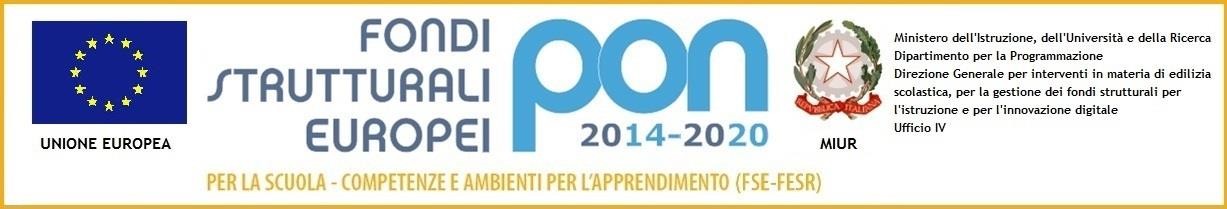 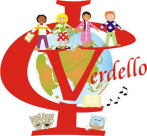 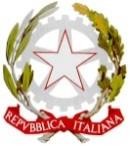 A tutto il personale dell’Istituto Ai Genitori degli alunniA tutte le Istituzioni Scolastiche della ProvinciaAll’A.T. di Bergamo Al Sito Web All’AlboAgli AttiIL DIRIGENTE SCOLASTICOVISTO l’avviso pubblico prot. AOODGEFID/20480 del 20/07/2021 “Reti locali, cablate e wireless, nelle scuole” emanato dal MIUR nell’ambito del Programma Operativo Nazionale “Per la scuola, competenze e ambienti per l’apprendimento” 2014-2020 - Asse II - Infrastrutture per l’istruzioneFondo Europeo di Sviluppo Regionale (FESR) – React EU – Asse V – Priorità d’investimento: 13i(FESR) “Promuovere il superamento degli effetti della crisi nel contesto della pandemia di COVID-19 e delle sue conseguenze sociali e preparare una ripresa verde, digitale e resiliente dell’economia” – Obiettivo specifico 13.1: “Facilitare una ripresa verde, digitale e resiliente dell'economia” – Azione 13.1.1 “Cablaggio strutturato e sicuro all’interno degli edifici scolastici”;VISTA la nota MIUR prot. AOODGEFID/0040055 del 14/10/2021 di formale autorizzazione del progetto presentato da questa Istituzione Scolastica, con codice identificativo 13.1.1A-FESRPON-LO-2021- 50;VISTO	il Decreto di assunzione a Bilancio con prot. n. 3835 del 28/10/2021;COMUNICAche questa Istituzione Scolastica è stata autorizzata ad attuare il seguente Piano Integrato FESR:Tutti i bandi relativi al suddetto progetto saranno pubblicati sul sito della scuola:www.icverdello.edu.itIl dirigente scolastico prof. Gueli Angelo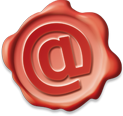 28/10/2021 16:02:48OGGETTO:DISSEMINAZIONE PROGETTO PON “PER LA SCUOLA – COMPETENZE E AMBIENTI PER L’APPRENDIMENTO” 2014-2020 – ASSE II – INFRASTRUTTURE PER L’ISTRUZIONE – FONDO EUROPEO DI SVILUPPO REGIONALE (FESR) – REACT EU– CODICE AUTORIZZAZIONE 13.1.1A-FESRPON-LO-2021-50Asse V – Priorità d’investimento: 13i – (FESR) “Promuovere il superamento degli effetti della crisi nel contesto della pandemia di COVID-19 e delle sue conseguenze sociali e preparare una ripresa verde, digitale e resiliente dell’economia”.Obiettivo specifico 13.1: “Facilitare una ripresa verde, digitale e resiliente dell'economia”. Azione 13.1.1 “Cablaggio strutturato e sicuro all’interno degli edifici scolastici”.Avviso pubblico prot.n. 20480 del 20/07/2021 per la realizzazione di reti locali, cablate e wireless, nelle scuole.CUP G39J2101212780006SottoazioneCodice identificativo progettoTitolo moduloImporto autorizzatofornitureImporto autorizzatospese generaliTotale autorizzatoprogettoAzione 13.1.113.1.1A- FESRPON-LO- 2021-50Cablaggio strutturato e sicuro all’interno degli edifici scolastici€ 43.995,44€ 7.763,89€ 51.759,33